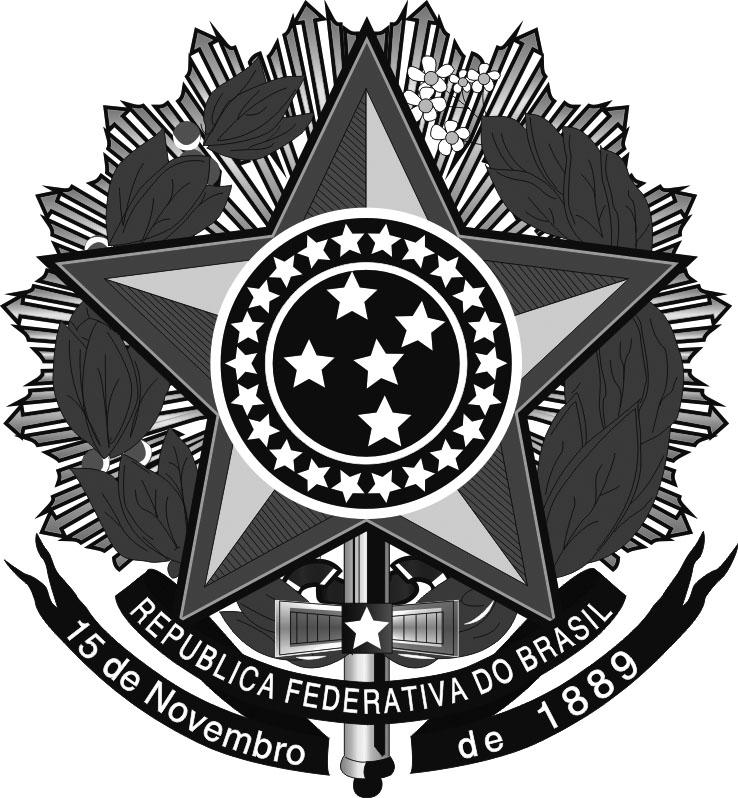 MINISTÉRIO DA EDUCAÇÃOSecretaria de Educação Profissional e TecnológicaInstituto Federal de Educação, Ciência e Tecnologia do Rio Grande do SulMODELO DE MAPA DE RISCOSOBJETO DA CONTRATAÇÃO:PORTARIA DE DESIGNAÇÃO DA EQUIPE DE FISCALIZAÇÃO:FASE DE ANÁLISE: (Planejamento da Contratação e Seleção do Fornecedor OU Gestão do Contrato)RISCO 1: (descrever o risco verificado pela equipe)PROBABILIDADE: (baixa, alta ou média probabilidade de ocorrência do risco?)IMPACTO: (baixo, alto ou médio impacto?)AÇÃO PREVENTIVA: (descrever ações que prevenirão a ocorrência do risco)RESPONSÁVEL PELA AÇÃO: (quem ou qual setor será o responsável pela realização da ação preventiva?)AÇÃO DE CONTINGÊNCIA: (descrever ações para o gerenciamento do incidente)RESPONSÁVEL PELA AÇÃO: (quem ou qual setor será o responsável pela realização da ação de contingência?)RISCO 2...: (descrever o risco verificado pela equipe)PROBABILIDADE: (baixa, alta ou média probabilidade de ocorrência do risco?)IMPACTO: (baixo, alto ou médio impacto?)AÇÃO PREVENTIVA: (descrever ações que prevenirão a ocorrência do risco)RESPONSÁVEL PELA AÇÃO: (quem ou qual setor será o responsável pela realização da ação preventiva?)AÇÃO DE CONTINGÊNCIA: (descrever ações para o gerenciamento do incidente)RESPONSÁVEL PELA AÇÃO: (quem ou qual setor será o responsável pela realização da ação de contingência?)...NOME, SIAPE E E-MAIL DOS MEMBROS DA EQUIPE DE FISCALIZAÇÃO: